IEEE P802.11
Wireless LANsOpening IEEE 802.11WG Meeting of the IEEE 802.11aj Interim Session Chengdu, ChinaMeeting called to order by 802.11 WG Chair, Adrian STEPHENS, at 9:07am 09 September 2014 Introduction of WG Officers in attendance:Adrian STEPHENS – IEEE WG ChairJon ROSDAHL – IEEE 1st Vice Chair/Treasurer – Acting WG Secretary for this session.Introduction of attending participantsMicrophone was passed aroundSee appendix A for list of attendeesIntroduction of Agenda 11-14/0996r0Courteous NoticePatent Policy and Ground Rules reviewedSee 11-14/0999r0 slide 4-11No Patent Issues identifiedReview Reflector proceduresReview 11-14/0998r0 Review Current slate of officersReview WG History slide 10Review IEEE 802.11 Standards Pipeline – slide 11Review Ballot Summary – slide 12Comment Collection for TGaj = 95Review Current Membership Status – slide 13329 Total Voters14 Voters were lost at the last meeting for no response22 lost due to attendance44 gained during the July Plenary SessionReport on ANA StatusThe latest database is 11-11/0270r24 (Sept 2014)Changes since last meeting:  Allocations for <ANA> flags in REVmcReview 11-14/1037r0 – SnapshotsReview plans for next week’s Interim Session for Each TG.No Questions were asked.Note Attendance needs to be logged for each meeting time slotSteps to login and mark attendance were shownLogistics for Lunch and breaks were explained and tickets passed out.Recess at 9:35am until Tomorrow after the TGaj completes (latest will be 1:30pm)Closing 802.11 WG Meeting of 802.11 WG May 2014 Chengdu China Interim SessionCalled to order at 10:37am by Adrian STEPHENS, IEEE 802.11 ChairAgenda for this slot – 11-14/966r0Agenda Changes:Change item 3.1.1 from DT to MITimes need to be changed.Modified Agenda approved by Unanimous ConsentReview 11-14/999r0Note Using same slide deck next week as well as for today, so while it says Friday, we are only Wednesday.Patent Policy ReminderWe still operate under Patent Policy as describedNo issues identifiedLetters of Assurance (LoAs) receivedSee slide 21Explanations of what an LoA (Letter of Assurance) was given by Adrian.Review of Store Contents – Slide 22Drafts sent to ISO/JTC1/SC6 – Slide 23Old Documents Project Status – slide 24-25Scanned files are in the process of digitizing the paper copiesFuture Venue DiscussionBecause we had just gone over the calendar in the TG meeting, there were no further questions, and moved to take care of the TG motion from TGaj.Motion from TGaj:Move to co-locate the China Interim Meeting in Sept 2015 with IEEE802 Interim Meeting in either Bangkok, Thailand or KL, MalaysiaTGaj Mover: Haiming WANG  2nd: Bob HeileTG vote: Y: 7 N: 4 A: 3 -- TG Motion passedWG Motion – Moved on behalf of TGaj by Xaiming PENGResults: Y: 7 N:4 A: 2Motion PassesThere is a document that shows Plenary Venue info EC-12/40r8 and a new document for the Wireless Venues is being prepared and will be EC-14/60.Closing Report:TGaj Report will be given next week in AthensNext Meeting:San Antonio TexasPossible attendees 13 of the 24 in the roomRemember to get your Visa if requiredWireless Chairs Meeting:Sunday at 4pm local timeAdjourn 11:30am - References:https://mentor.ieee.org/802.11/dcn/14/11-14-0996-00-0000-sept-2014-wg-china-interim-agenda.xlsxhttps://mentor.ieee.org/802.11/dcn/14/11-14-0998-00-0000-sept-2014-wg-opening-report.pptxhttps://mentor.ieee.org/802.11/dcn/14/11-14-0999-00-0000-sept-2014-wg-supplementary-material.ppthttps://mentor.ieee.org/802.11/dcn/11/11-11-0270-24-0000-ana-database.xlshttps://mentor.ieee.org/802.11/dcn/14/11-14-1037-00-0000-september-2014-snapshot-slides.pptxAppendix A: List of Registered Attendees:Note that if Attendance is less than 75%, credit for the Session was not obtained.Appendix B: Group Photo of TGaj China Interim Session – 9-10 September 2014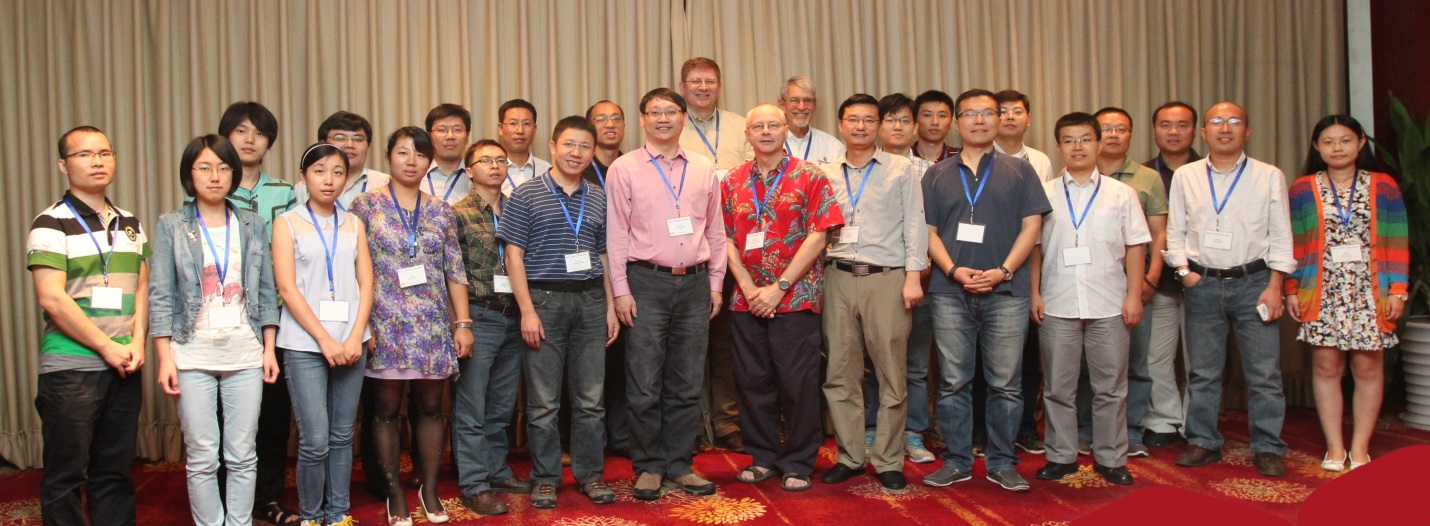 Minutes of IEEE 802.11 WG Meetings Sept 2014 Chengdu, ChinaMinutes of IEEE 802.11 WG Meetings Sept 2014 Chengdu, ChinaMinutes of IEEE 802.11 WG Meetings Sept 2014 Chengdu, ChinaMinutes of IEEE 802.11 WG Meetings Sept 2014 Chengdu, ChinaMinutes of IEEE 802.11 WG Meetings Sept 2014 Chengdu, ChinaDate: 2014-09-10Date: 2014-09-10Date: 2014-09-10Date: 2014-09-10Date: 2014-09-10Author(s):Author(s):Author(s):Author(s):Author(s):NameAffiliationAddressPhoneemailJon RosdahlCSR Technologies Inc10871 N 5750 WHighland, UT 84003+1-801-492-4023Jrosdahl @ ieee.org  1Opening formalities    1.1IIMeeting called to orderStephens13:30113:31    1.2IIFront Table introductionsAll13:31113:32    1.3MIModify and approve modifications to agendaStephens13:32113:33  2Announcements    2.1IIPolicies and Procedures (P&P) reminderStephens13:33113:34    2.2IICall for essential patentsStephens13:34113:35    2.3IIReminder to get minutes to WG secretaryStephens13:35113:36    2.4IIReminder to get objectives & agendas for next session to WG Chair by 1st CAC teleconStephens13:36113:37    2.5IILetters of Assurance (LoAs) receivedStephens13:37113:38    2.6IIDrafts for Sale in IEEE ShopStephens13:38113:39    2.7IIDrafts to liaise with ISO/JTC1/SC6Stephens13:39113:40    2.8IINov 2014 Tutorials and Birds of a Feather (BoF)Rosdahl13:40113:41    2.9IIDocumentation project statusStephens13:41013:41  3Closing reports    3.1Working Group      3.1.1DTFuture venues status and discussionRosdahl13:411013:51    3.2Task Group reports      3.2.1IITGaj - China Millimeter-Wave (CMMW)Peng13:51313:54  4Discussion topics    4.113:54013:54  5Motions (old business)    5.1Task Group motions      5.1.1MITGaj - China Millimeter-Wave (CMMW)Peng13:54013:54  6Motions (new business)    6.113:54013:54  7Closing formalities    7.1IIReminder about wireless chairs meetingStephens13:54113:55    7.2IINext meeting reminderStephens13:55113:56    7.3MIAdjournStephens13:56013:56NameAffiliationCurrent Involvement LevelSept 2014 Attendance CreditYu CAIYULenovoAspirant Member100Jiamin CHENHuawei Technologies Co. LtdVoting Member83Wei FENGTsinghua UniversityAspirant Member100Peng HAOjiangsu university of science and technologyVoting Member100shiwen HESoutheast University, ChinaPotential Member100Robert HEILEZigBee AllianceVoting Member14Robert JIANGLenovoPotential Member83Dejian LIHuawei Technologies Co. LtdVoting Member100liguang LIZTE CorporationAspirant Member100Zhiqiang LIInstitute of Microelectronics, Chinese Academy of SciencesVoting Member100Jianhan LIUMediaTek Inc.Voting Member43pei LIUHiSilicon Technologies Co., LTD.Voting Member100XIAOMING PENGInstitute for Infocomm ResearchVoting Member100Ziyun QIUSoutheast University, ChinaObserver83Jon ROSDAHLCSR Technology Inc.Voting Member100Zhenhai SHAOgreating Technologies Co.Aspirant Member71Adrian STEPHENSIntel CorporationVoting Member100Bo SUNZTE CorporationVoting Member100Haiming WANGSoutheast University, ChinaVoting Member100Hao WANGFujitsu Research & Development centerPotential Member100Qi WANGSoutheast University, ChinaObserver83Junfeng XIAOHuawei Technologies Co. LtdAspirant Member100yunxiang XUNational Engineering Research Center for Broadband Networks & ApplicationsAspirant Member83Kejun ZHAONational Engineering Research Center for Broadband Networks & ApplicationsObserver100lan ZHUOCESI GroupVoting Member100